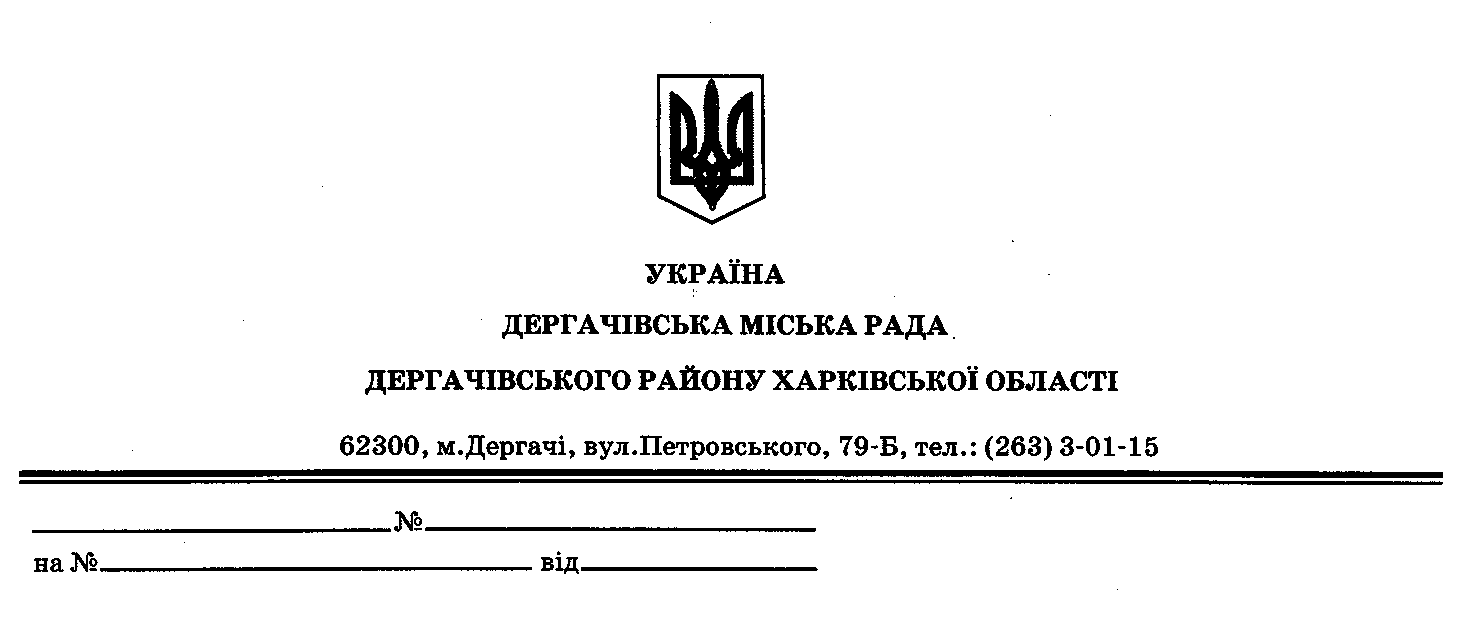 ДЕРГАЧІВСЬКА МІСЬКА РАДАВИКОНАВЧИЙ КОМІТЕТРІШЕННЯВід14  лютого 2017  року                                                                             № 34Про врегулювання питання щодо житлової  площі та проживання у гуртожитку комунальної власності територіальної громади №27 по вул. Науковій  м. Дергачі    Розглянувши протокол засідання комісії з питань надання житла в гуртожитках комунальної власності територіальної громади м. Дергачі № 6  від 11.01.2017 року, беручи до уваги заяви громадян  та надані до них пакети документів,з метою врегулювання питань щодо надання житлової площі та проживання в гуртожитках територіальної громади м. Дергачі і сплати мешканцями житлово-комунальних послуг ,на підставі ст..ст.127-132 Житлового кодексу Української РСР, Положення про гуртожитки затверджене наказом Міністерства регіонального розвитку ,будівництва та житлово-комунального господарства України від 27.04.2015року№84 відповідно до рішення № 21 IX сесії VII скликання  Дергачівської міської ради від  29.04.2016року «Про врегулювання питання щодо житлової  площі та проживання у гуртожитках комунальної власності територіальної громади м. Дергачі», керуючись ст. 30  Закону України «Про місцеве самоврядування в Україні», виконавчий комітет Дергачівської міської ради –В И Р І Ш И В:    1.Затвердити протокол засідання комісії з питань надання житла в гуртожитках комунальної власності територіальної громади м. Дергачі № 6  від 11.01.2017 року (додається).    2. Впорядкувати проживання у гуртожитку комунальної власності територіальної громади № 27 по вул. Наукова  м. Дергачі шляхом видачі документів встановленого зразка(ордерів)  громадянам:-Коломенська В.В.,к.№1-48; -Гужва Н.В.,к.№1-53,1-54;-Лавро А.М.,  к.№ 1-49, 1-51,1-43,та нежитлові приміщення :  1-50,1-44;-Пащенко О.С.,к.№1-52;-Ляшенко О.С., к.№ 1-56,1-57,1-58  та нежитлове приміщення : 1-73; 1-72;-Доронін В.Ф.,к.№ 1-60,1-62 та нежитлові приміщення : 1-61,1-63,1-64;    -Лутай К.І.,к.№ .№1-18,1-30,1-31 та нежитлове приміщення : 1-20;-Білотіл А.М., к.№ 1-27;-Коваленко С.В., к. №1-28,1-29, та нежитлові приміщення : 1-21,1-22;-Варцабюк В.П.,к.№ 1-32,1-36,та нежитлові приміщення : 1-33,1-34,1-35; Гончарова Н.Ю.,к.№ 1-12,1-13 та нежитлові приміщення : 1-9,1-10,1-11;Хілінський М.О.,к.№ 1-19, та нежитлові приміщення :1-23,1-24 ;-Набагаєва Н.А.,к.№ 1-37;-Лисицька Л.М.,к.№ 1-59, 1-68,1-69 та нежитлові приміщення :1-70,1-71,-Устименко В.П.,к.№ 1-38;-Волошко О.Ю.,к.№1-41,1-42;-Суслик Т.В.,к.№1-55;   3. Рекомендувати громадянам реєстрацію місця проживання(внесення змін в облікові дані) у гуртожитку №27 по вул. Науковій , м. Дергачі, проводити за номером кімнати,яка перша зазначена в ордері. 4.Контроль за виконанням даного рішення покласти на першого заступника   міського голови .Дергачівський міський голова                                           О.В.Лисицький     